Program Booklet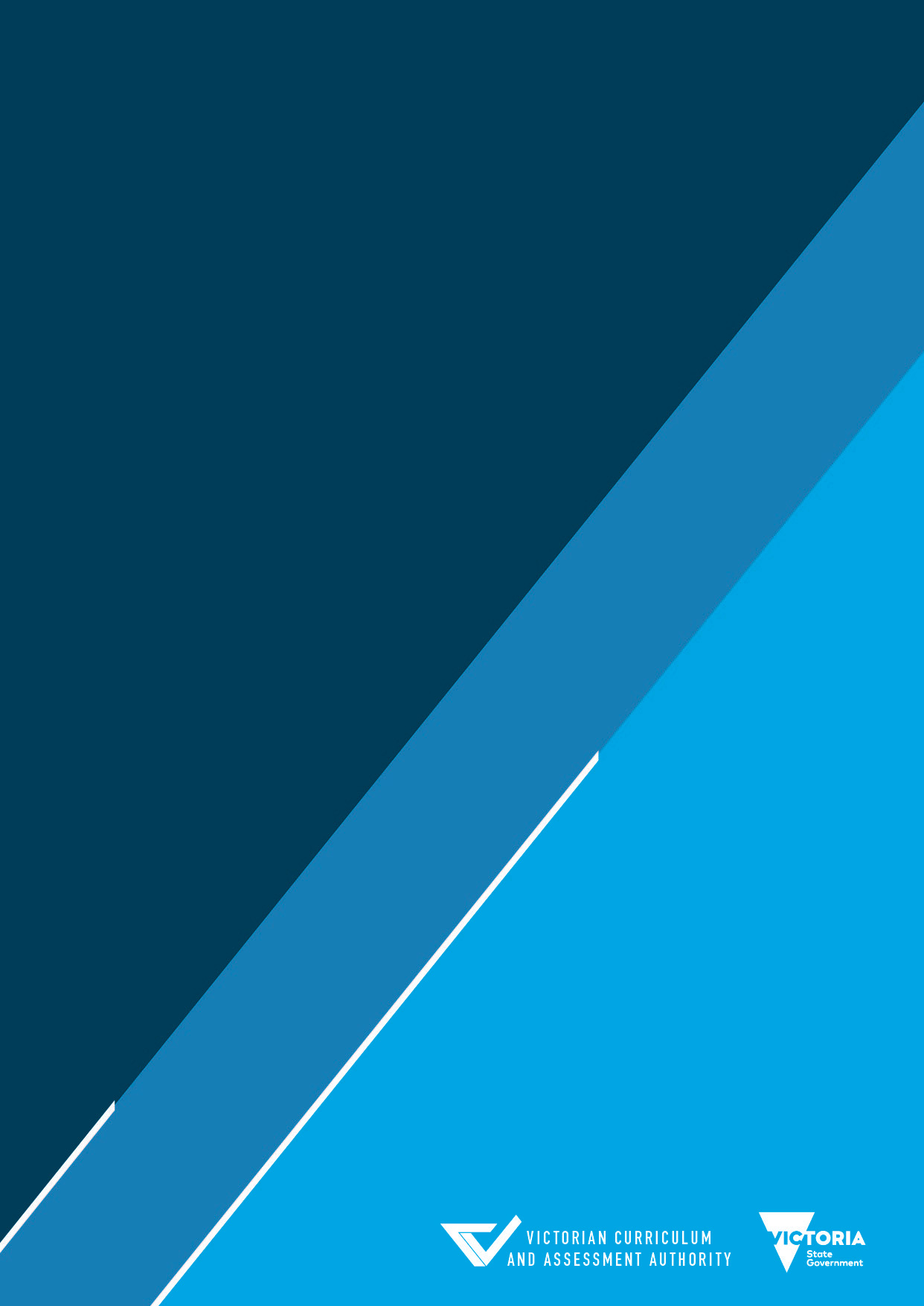 IncorporatingCUA20720 Certificate II in Visual Arts (Release 1)CUA31120 Certificate III in Visual Arts (Release 1)January 2024Modification history Authorised and published by the Victorian Curriculum and Assessment Authority
Level 7, 2 Lonsdale Street
Melbourne VIC 3000ISBN: 978-1-923204-13-3© Victorian Curriculum and Assessment Authority 2024No part of this publication may be reproduced except as specified under the Copyright Act 1968 or by permission from the VCAA. Excepting third-party elements, schools may use this resource in accordance with the VCAA educational allowance. For more information go to www.vcaa.vic.edu.au/Footer/Pages/Copyright.aspx. The VCAA provides the only official, up-to-date versions of VCAA publications. Details of updates can be found on the VCAA website at www.vcaa.vic.edu.au.This publication may contain copyright material belonging to a third party. Every effort has been made to contact all copyright owners. If you believe that material in this publication is an infringement of your copyright, please email the Copyright Manager at vcaa.copyright@education.vic.gov.au. Copyright in materials appearing at any sites linked to this document rests with the copyright owner(s) of those materials and is subject to the Copyright Act. The VCAA recommends you refer to copyright statements at linked sites before using such materials.The VCAA logo is a registered trademark of the Victorian Curriculum and Assessment Authority.ContentsIntroduction	3Program development	3Industry overview	4Training package	4Qualifications / Packaging rules	4VCE VET program details	5Aims	5Scored assessment	5VCE VET credit	5Nominal hour duration	5Duplication	5Dual enrolments	6Sequence	6VCE VET Visual Arts program structure	7CUA20720 Certificate II in Visual Arts (Release 1)	7CUA31120 Certificate III in Visual Arts (Release 1)	9Enrolment advice	12Transition arrangements	12VASS industry group	12Additional information	12Resources	12Appendix	13Credit arrangements	13VASS industry group	13VET credit arrangements	15VCE VM credit arrangements	16VPC credit arrangements	16‘Get VET’ resources	16VCE VET program chart	17Scored assessment	17Study score	17ATAR contribution	17Scored VCE VET program	18Scored VCE VET program with an additional  non-scored stream	18Non-scored VCE VET programs and all other VET	18Structured Workplace Learning	18Structured Workplace Learning Recognition	19Workplace health and safety	19VCE Season of Excellence	20VCAA professional learning	20IntroductionVCE VET programs are vocational training programs approved by the Victorian Curriculum and Assessment Authority (VCAA). VCE VET programs lead to nationally recognised qualifications, thereby offering students the opportunity to gain the Victorian Certificate of Education (VCE) or the Victorian Certificate of Education Vocational Major (VCE VM), as well as a nationally portable vocational education and training (VET) certificate. VCE VET programs:are fully recognised within the Units 1 to 4 structure of the VCE and the VCE VM. VCE VET units have equal status with other VCE studies.will contribute towards the Victorian Pathways Certificate (VPC)function within the National Training Framework.Program development	This iteration of the VCE VET Visual Arts program was implemented in 2022. It must be used in conjunction with the CUA Creative Arts and Culture Training Package (Release 6.0) qualifications – CUA20720 Certificate II in Visual Arts (Release 1) and CUA31120 Certificate III in Visual Arts (Release 1). This program booklet supersedes the previous VCE VET program booklet published in 2023.VCE VET programs are developed with a reference group of industry and vocational professionals and include a predesignated program structure. Units of competency outside of this structure cannot be delivered as part of a VCE VET program.Industry overviewTraining packageCreative activity is by nature interdisciplinary, and traditional boundaries between art forms, individual practitioners, geographical location and institutions continue to break down. The following examples illustrate this ‘convergence’ of art forms, job roles and delivery mediums:Linkages between traditional visual arts, craft and design practices, and modern industrial design are being found.Many arts practitioners now practise their craft and work in related areas, for example, they may curate, manage, market and promote collections or exhibitions.The visual arts sub-sector includes any non-performing artist who creates artistic content as standalone pieces (rather than a technician contributing to an overall production). This includes workers who may train under specialist visual arts qualifications such as a diploma of ceramics or under qualifications in Aboriginal and Torres Strait Islander cultural arts, as well as in a broad range of specialties within generalist visual arts qualifications. Qualifications / Packaging rulesStudents wishing to be awarded the qualification must successfully complete all required core and elective units of competency. Schools should communicate with their registered training organisation (RTO) partner to ensure the delivery sequence supports this outcome.For further information, visit the National Training Register.CUA20720 Certificate II in Visual Arts (Release 1)CUA31120 Certificate III in Visual Arts (Release 1)Links to a companion volume implementation guide may be provided as a resource for this qualification. For further information, visit VETNet.VCE VET program detailsAimsThe VCE VET Visual Arts program aims to:provide participants with the knowledge, skill and competency that will enhance their training and employment prospects in the visual arts industry in a range of areas such as ceramics, digital art, glasswork, illustration, painting, photography, printmaking, sculpture, textile design and woodwork design.enable participants to gain a recognised credential and to make an informed choice of vocation or career path.Scored assessmentThe VCE VET Visual Arts program does not offer scored assessment.VCE VET credit Students undertaking CUA20720 Certificate II in Visual Arts (Release 1) are eligible for up to four VCE VET units on their VCE (including VCE VM and VPC) statement of results:four VCE VET units at Units 1 and 2 level.Students undertaking CUA31120 Certificate III in Visual Arts (Release 1) are eligible for up to six VCE VET units on their VCE, VCE VM or VPC statement of results:two VCE VET units at Units 1 and 2 level.two VCE VET Unit 3–4 sequencesFor more information on VCE (including VCE VM and VPC) credit contributions, please refer to the Appendix.Nominal hour durationNominal hours represent the supervised structured learning and assessment activities required to sufficiently address the content of each unit of competency.Nominal hours are used to determine credit towards the VCE (including VCE VM and VPC) for VET units of competency.DuplicationWhen a VCE VET program duplicates or is very similar to another VCE study or VET unit of competency in a student’s program, a reduced VCE VET unit entitlement may apply.No significant duplication has been identified between the VCE VET Visual Arts program and other VCE studies but if a student is also undertaking VCE Art Creative Practice or VCE Art Making and Exhibiting, care must be taken when selecting units of competency to minimise the potential overlap. For example, the same artistic medium must not be developed in both the VCE VET program and the VCE study. Dual enrolmentsWhen students undertake multiple qualifications within a VCE VET program, care must be taken to ensure the students enrol in all the units of competency only once. Credit for a unit of competency can be counted only once towards the VCE (including VCE VM and VPC).SequenceCertain units of competency will complement each other, lending to coordinated delivery that minimises content overlap. Units of competency have guidelines for different situations and delivery contexts, and a range of delivery sequences is possible. The intention of VCE VET programs is to provide students with a qualification that meets industry expectations. The strong advice and assumption of industry bodies is that the quality of the qualification is compromised when foundation training is neglected.The sequencing of units of competency is determined by the RTO, teacher or trainer; however, it is anticipated that a number of the core units of competency will be undertaken in the first year of the program.VCE VET Visual Arts program structureCUA20720 Certificate II in Visual Arts (Release 1)CUA31120 Certificate III in Visual Arts (Release 1)Enrolment adviceTransition arrangementsAll students commencing training from January 2023 and beyond will be required to be enrolled in CUA20720 Certificate II in Visual Arts (Release 1) and/or CUA31120 Certificate III in Visual Arts (Release 1).VASS industry groupCUA20720 Certificate II in Visual Arts (Release 1) and CUA31120 Certificate III in Visual Arts (Release 1) are included within the CUA VASS industry group for credit purposes.For more information on VASS industry groups, please refer to the Appendix.Additional informationConsider the following when determining the sequence of a student’s VCE VET Visual Arts program:Prior to engaging in Structured Workplace Learning (SWL), students must be undertaking or have completed the workplace health and safety unit aligned with the VCE VET program.ResourcesFor updates or information relating to VCE VET programs, please refer to:the VCE VET program webpagethe VCAA Bulletinthe ‘Get VET’ webpage for videos, success stories, flowcharts and posters designed to support teachers in engaging, informing and inspiring students and parents about VET Delivered to Secondary Students.Supplementary advice is available for scored VCE VET programs on the relevant VCE VET program webpage.AppendixCredit arrangementsVASS industry groupVET credit arrangementsAccruing credit in one certificateStudents may accrue two VCE VET units of credit at Units 1 and 2 level by completing 180 nominal hours in a certificate II or III qualification. Students may further accrue a VCE VET Unit 3–4 sequence by completing an additional 180 nominal hours in the same certificate provided that it is drawn from:a VE1 – VCE VET qualification that provides a Unit 3–4 sequence.a VE3 – Other VET qualification at a certificate III level.Where a qualification includes enough nominal hours, further units of credit may be available.Accruing credit across multiple certificatesStudents may accrue two or more VCE VET units of credit at Units 1 and 2 level by completing a minimum of 180 nominal hours across multiple certificate II or III qualifications. From 2024, students may further accrue a VCE VET Unit 3–4 sequence by completing an additional 180 nominal hours in one certificate provided that it is drawn from:the same industry group as at least one certificate from the student’s first 180 hours of VETa VE1 – VCE VET program that provides a Unit 3–4 sequence.a VE3 – Other VET qualification at a certificate III level.Accruing credit in a VE2 – SBATStudents may accrue two VCE VET units of credit at Units 1 and 2 level by completing 180 nominal hours in a traineeship or apprenticeship. Students may further accrue a VCE VET Unit 3–4 sequence by completing an additional 180 nominal hours in the same VE2 – SBAT provided that it is drawn from:a VE2 – SBAT qualification that provides a Unit 3–4 sequence.From 2024, where a student accrues their initial VCE VET units of credit at Units 1 and 2 level from a VE1 – VCE VET program or a VE3 – Other VET qualification, the next 180 hours they complete in a VE2 – SBAT will provide a VCE VET Unit 3–4 sequence provided that it is drawn from:a VE2 – SBAT qualification that provides a Unit 3–4 sequence.VCE VM credit arrangementsThe VCE Vocational Major (VM) is a vocational and applied learning program within the VCE designed to be completed over a minimum of two years. The VCE VM will give students greater choice and flexibility to pursue their strengths and interests and develop the skills and capabilities needed to succeed in further education, work and life.For information on credit arrangements, please refer to VCE Vocational Major (VM).VPC credit arrangementsThe Victorian Pathways Certificate (VPC) is an inclusive Year 11 and 12 standards-based certificate that meets the needs of a smaller number of students who are not able or ready to complete the VCE (including the VCE VM). It provides an enriched curriculum and excellent support for students to develop the skills, capabilities and qualities for success in personal and civic life. For information on credit arrangements, please refer to Victorian Pathways Certificate (VPC).‘Get VET’ resourcesDiscover the wide range of VET courses available to secondary school students in Victoria. Explore these helpful ‘Get VET’ resources, including videos and success stories, and talk to the relevant teachers or coordinators at your school to assist you on the right pathway.VET Fast FactsHow VET is differentWhat you get from VETHow VET can prepare you for the futureWhat a VET pathway looks like7 questions to ask yourselfWhich VET are you?VCE VET programsStructured Workplace LearningSchool-based apprenticeship or traineeshipOther VET qualificationsGet a taste of VET careers and trainingWhere to find out more about VETResourcesHear what VET students sayHear what VET teachers sayCareer pathway postersFor more information, please refer to ‘Get VET’.VCE VET program chartThe VCE VET program chart provides a list of all VCE VET programs and shows if they can be undertaken as scored or non-scored. The chart also shows if a program offers Units 1 and 2 and/or a Unit 3–4 sequence.Scored assessmentSome VCE VET programs are scored and offer a scored Unit 3–4 sequence. The study score calculated from the scored Unit 3–4 sequence may contribute to a student’s ATAR as one of the primary four studies or as two available (and permissible) increments.The scored Unit 3–4 sequence must be delivered and assessed in a single enrolment year. Students are strongly advised against undertaking the scored Unit 3–4 sequence without first completing Units 1 and 2 because Unit 3–4 sequences are not designed for standalone study.Study scoreTo be eligible for a study score students must: satisfactorily complete all the units of competency required in the scored Unit 3–4 sequence.be assessed in accordance with the tools and procedures specified in the VCE VET Scored Assessment Guide and program-specific assessment plan templates published annually on the VCAA website.undertake an examination during the end-of-year examination period, based on the underpinning knowledge and skills in the compulsory units of competency in the scored Unit 3–4 sequence, and in accordance with the current examination specifications.A study score for a scored VCE VET program is based on evidence from two sources: coursework tasks and an examination (or end-of-year performance examination where applicable). The assessment of three VCE VET coursework tasks does not replace the qualification assessments. Both tend to be complementary and may be integrated. Tasks may be designed with both assessment purposes in mind. For further information on scored assessment, including an overview of study score assessment, advice regarding the development of coursework tasks, and integration of study scores with competency assessment, please refer to the VCE VET Scored Assessment Guide.For more information on study scores and ATAR contributions, please refer to Victorian Tertiary Admissions Centre (VTAC). ATAR contributionPlease note that for a Unit 3–4 sequence to be eligible it must come from one certificate enrolment on VASS. Where credit has accrued across multiple certificates, an ATAR contribution may not be available.For more information on study scores and ATAR contributions, please refer to VTAC. Scored VCE VET programStudents wishing to receive an ATAR contribution for a scored VCE VET program must undertake scored assessment for the purpose of achieving a study score.This study score can contribute directly to the ATAR, either as one of the student’s best four studies (the primary four) or as a fifth or sixth study increment.Where a scored Unit 3–4 sequence is used as an increment, the increment will be calculated using 10% of the scaled score.Where a student elects not to receive a study score, no contribution to the ATAR will be available.For more information on study scores and ATAR contributions, please refer to VTAC. Scored VCE VET program with an additional 
non-scored streamSome scored VCE VET programs include both a scored and a non-scored Unit 3–4 sequence.Where a non-scored Unit 3–4 sequence is undertaken, a student may be eligible for a fifth or sixth study increment. Fifth or sixth study increments are calculated using 10% of the fourth study score of the primary four.For more information on study scores and ATAR contributions, please refer to VTAC. For more information on VCE VET programs with scored and non-scored Unit 3–4 sequences, please refer to the VCE VET program chart.Non-scored VCE VET programs and all other VETSome VCE VET programs do not offer scored assessment. A student who achieves a Unit 3–4 sequence from a non-scored VCE VET program may be eligible for an increment towards their ATAR.All other VET, including school-based apprenticeships and traineeships (VE2 – SBATs) where the certificate offers a Unit 3–4 sequence, may contribute towards a student’s ATAR as a fifth or sixth study increment.Increments from a non-scored Unit 3–4 sequence or a Unit 3–4 sequence from all other VET are calculated using 10% of the fourth study score of the primary four.For more information on study scores and ATAR contributions, please refer to VTAC. For more information on whether a Unit 3–4 sequence is available in a certificate, please contact the VET Unit.Please note that for a Unit 3–4 sequence to be eligible it must come from one certificate enrolment on VASS. Where credit has accrued across multiple certificates, an ATAR contribution may not be available.Structured Workplace LearningThe VCAA has determined that Structured Workplace Learning (SWL) is an appropriate and valuable component of all VCE VET programs. SWL involves on-the-job training, during which students are required to master a designated set of skills and competencies related to VCE VET programs.SWL complements the training undertaken at the school/RTO. It provides the context for:enhancement of skills developmentpractical application of industry knowledgeassessment of units of competency, as determined by the RTO.increased employment opportunities.SWL should be spread across the duration of the training program. The VCAA mandates SWL under the following situations:where a period of work placement is mandated for the award of the qualification where the assessment conditions from a unit of competency contain a statement regarding the requirement to demonstrate skills in a workplaceFor more information, please refer to the National Training Register.For more information on SWL, the SWL Manual and the SWL portal, please refer to the Department of Education.Structured Workplace Learning RecognitionThe VCE Structured Workplace Learning (SWL) Recognition for VET study design provides students with the opportunity to gain credit into their VCE (including the VCE VM) or VPC, for undertaking a SWL placement that is aligned to a VE1 VCE VET program or VE2 School-based Apprenticeship or Traineeship (SBAT). To receive recognition and credit, students are required demonstrate satisfactory achievement of the outcomes for the relevant unit of the VCE Structured Workplace Learning Recognition for VET study design outcomes VCE study.For more information please refer to VCE Structured Workplace Learning (SWL) Recognition for VET.Workplace health and safetySchools/RTOs must ensure that workplace health and safety (WHS) is fully addressed in the training program.The principal is responsible for ensuring the school meets its responsibilities for students in SWL arrangements.Where the student will be employed under an SWL arrangement, the principal must be satisfied that the student is undertaking training in the WHS unit of competency before the arrangement can be entered into.Students must be informed of the significance of work-related hazards. They must understand the need for, and the nature of, workplace risk controls such as safe working procedures and the use of personal protective clothing and equipment.Schools must also be satisfied, through their review of the acknowledgement provided by employers on the SWL Arrangement form, that the workplace in question and the activities proposed will not expose a student to risk during their structured work placement.Employers must view their duty of care towards students as essentially no different from that owed to their employees. They must understand that students cannot be expected to possess the judgement or maturity to undertake any task that presents potential risk. This means that no student may be exposed at any time to dangerous plant machinery, equipment, substances, work environments or work practices.On the first morning of their placement, students should be introduced to their supervisor and provided with a formal induction to the workplace. This will include first-aid, emergency and incident reporting arrangements.The student should be given an orientation tour of the workplace, during which any excluded areas or activities should be pointed out. Students should be instructed to report without delay anything they feel may be unsafe. They should be encouraged to ask for help or further instruction if they are not sure of the correct way to carry out any task.Close supervision of students undertaking SWL is essential. Supervisors nominated by the employer must understand all requirements for safely managing a student’s activities. Supervisors must understand that a student may not fully grasp information or instructions the first time they are told. They should encourage students to ask for help if they have forgotten instructions or if they experience difficulty with putting information into practice.For more information, please refer to WorkSafe Victoria.VCE Season of ExcellenceThe VCE Season of Excellence is a five-month annual festival showcasing the outstanding work of senior secondary students from Victorian schools. The VCE Season of Excellence presents work created by VCE (including VCE VM and VPC) and VET students in design, technology, research, multimedia and cinematic, and visual and performing arts through exhibitions, screenings and performances supported by educational talks, forums and panel discussions, catalogues, programs and online material.The annual VCE Season of Excellence comprises 12 concerts (Top Class and Top Acts), two exhibitions (Top Designs and Top Arts), a research presentation program (Top Talks) and multiple screenings of short films (Top Screen) presented at Melbourne’s major cultural venues from February to June.Works on show are by a representative sample of outstanding students from the previous year, for the benefit of current students and teachers.The VCE Season of Excellence is a cross-sectoral project, involving students from government, Catholic and independent schools. Staff from the three sectors are on audition and selection panels. The aim of the VCE Season of Excellence is to provide a benchmark for VCE assessment and curriculum by showcasing exemplary student work and associated education programs.The VCE Season of Excellence audition and selection panels comprise state reviewers and assistant state reviewers for visual arts studies, the chief assessors and assistant chief assessors for performing arts studies, subject association representatives where appropriate, and regional teacher representatives. Regional teacher representatives are appointed every two years through SSMS. VCAA Notices to Schools and the VCAA Bulletin advise when vacancies are available on panels.The VCE Season of Excellence directly supports the VCAA’s goal to support high-quality education, recognise student achievement and best practice for teaching, and encourage students to move into allied work areas and further study.For more information, please refer to VCE Season of Excellence.VCAA professional learningThe VCAA offers a range of professional learning opportunities for principals, teachers and school administration staff.For more information, please refer to VCAA professional learning.VersionStatusRelease dateComments1.0SupersededJanuary 2023Program booklet updated in line with the implementation of the VCE VM and VPC2.0CurrentJanuary 2024Maintenance onlyContact us if you need this information in an accessible format – for example, large print or audio.Email: vcaa.media.publications@education.vic.gov.au CodeUnit titleNominal hoursUnits 1 and 2Units 1 and 2Units 1 and 2Compulsory unitsCompulsory unitsCompulsory unitsBSBWHS211Contribute to the health and safety of self and others20CUAACD201Develop drawing skills to communicate ideas60CUAPPR211Make simple creative work40CUARES202Source and use information relevant to own arts practice30Compulsory units subtotalCompulsory units subtotal150Elective unitsElective unitsElective unitsSelect a minimum of FIVE electives with a minimum of 210 hours.Minimum of TWO units from Group A and / or Group BMinimum of ONE unit from Group BMaximum of TWO units from Group C.Select a minimum of FIVE electives with a minimum of 210 hours.Minimum of TWO units from Group A and / or Group BMinimum of ONE unit from Group BMaximum of TWO units from Group C.Select a minimum of FIVE electives with a minimum of 210 hours.Minimum of TWO units from Group A and / or Group BMinimum of ONE unit from Group BMaximum of TWO units from Group C.Elective Group AElective Group AElective Group ABSBCRT201Develop and apply thinking and problem solving skills30BSBESB301Investigate business opportunities25BSBPEF202Plan and apply time management20BSBSTR301Contribute to continuous improvement40BSBSUS211Participate in sustainable work practices20BSBTEC101Operate digital devices20BSBTEC201Use business software applications60BSBTEC202Use digital technologies to communicate in a work environment20BSBTWK201Work effectively with others40ICTICT215Operate digital media technology packages40Elective Group BElective Group BElective Group BCUAATS111Develop understanding of own Aboriginal and/or Torres Strait Islander identity150CUACER201Develop ceramic skills50CUADES201Follow a design process50CUADES202Evaluate the nature of design in a specific industry context30CUADIG212Develop digital imaging skills50CUADIG213Develop video art skills50CUADRA201Develop drawing skills50CUAGLA201Develop glassworking skills50CUAIND211Develop and apply creative arts industry knowledge20CUAIND212Develop and apply knowledge of information and cultural services organisations45CUAJWL211Develop jewellery-making skills50CUAPAI211Develop painting skills50CUAPPR202Participate in planning process for proposed artwork sites15CUAPPR203Store finished creative work30CUAPRI211Develop printmaking skills50CUASCU211Develop sculptural skills50CUATEX201Develop skills in textile work50CUAWOO201Develop woodworking skills50MSATCM305ADemonstrate basic knowledge of casting operations30MSFDG3003Paint and fire glass180MSFGG3024Form glass40MSFGN2001Make measurements and calculations30MSFPF1001Frame a simple artwork100MSFPF2014Assemble basic artwork packages40MSMPCII295Operate manufacturing equipment40MSMPCII296Make a small furniture item from timber0MSMPCII297Make an object from cloth using an existing pattern0MSMPCII298Make an object from metal0MSMPCII299Make an object from plastic0MSMPMC308Operate slip casting equipment40MSMPMC310Hand mould products30MSTFD2001Design and produce a simple garment80MSTFD2002Apply printing techniques to produce indigenous textile designs80MSTFD2003Apply dyeing techniques to produce indigenous textile designs80MSTFD2004Work within an indigenous cultural framework40MSTGN2013Identify fibres, fabrics and textiles used in the TCF industry80Elective Group C: Imported electivesElective Group C: Imported electivesElective Group C: Imported electivesBSBCMM211Apply communication skills40CUADES301Explore the use of colour50CUAPHI312Capture photographic images60CUAPPR312Document the creative work progress15Minimum elective units subtotalMinimum elective units subtotal210Minimum total for four VCE VET units at Units 1 and 2 levelMinimum total for four VCE VET units at Units 1 and 2 level360CodeUnit titleNominal hoursUnits 1 to 4Units 1 to 4Units 1 to 4Compulsory unitsCompulsory unitsCompulsory unitsBSBWHS211Contribute to the health and safety of self and others20CUAACD311Produce drawings to communicate ideas80CUAPPR311Produce creative work45CUARES301Apply knowledge of history and theory to own arts practice50Compulsory units subtotalCompulsory units subtotal195Elective unitsElective unitsElective unitsSelect a minimum of EIGHT electives with a minimum of 165 hours.Minimum of TWO units from Group A and / or Group BMinimum of FOUR units from Group AMaximum of TWO units from Group C.Select a minimum of EIGHT electives with a minimum of 165 hours.Minimum of TWO units from Group A and / or Group BMinimum of FOUR units from Group AMaximum of TWO units from Group C.Select a minimum of EIGHT electives with a minimum of 165 hours.Minimum of TWO units from Group A and / or Group BMinimum of FOUR units from Group AMaximum of TWO units from Group C.Elective Group AElective Group AElective Group ABSBCRT201Develop and apply thinking and problem solving skills30BSBCRT411Apply critical thinking to work practices50CUAACD201Develop drawing skills to communicate ideas60CUAACD312Produce computer-aided drawings50CUAACD313Produce technical drawings50CUAACD314Make scale models50CUAANM302Create 3D digital animations75CUAANM313Create 3D digital models75CUAATS312Produce work that expresses own Aboriginal and/or Torres Strait Islander identity100CUAATS313Develop and apply knowledge of Aboriginal and/or Torres Strait Islander cultural arts200CUACAL311Produce calligraphy50CUACER311Produce ceramic works50CUADES201Follow a design process50CUADES202Evaluate the nature of design in a specific industry context30CUADES301Explore the use of colour50CUADES302Explore and apply the creative design process to 2D forms60CUADES303Explore and apply the creative design process to 3D forms60CUADES304Source and apply design industry knowledge20CUADES305Source and apply information on the history and theory of design65CUADIG303Produce and prepare photo images20CUADIG304Create visual design components30CUADIG312Author interactive sequences40CUADIG315Produce digital images50CUADIG316Produce video art50CUADRA311Produce drawings50CUAGLA201Develop glassworking skills50CUAGLA301Produce glasswork50CUAIND311Work effectively in the creative arts industry50CUAIND314Plan a career in the creative arts industry35CUAJWL311Produce jewellery50CUAPAI311Produce paintings50CUAPHI305Use wet darkroom techniques to produce monochrome photographs50CUAPHI312Capture photographic images60CUAPHI314Process colour materials in a wet darkroom context50CUAPHI316Capture images using drone technology120CUAPPR211Make simple creative work40CUAPPR312Document the creative work progress15CUAPPR314Participate in collaborative creative projects50CUAPRI312Produce prints50CUASCU311Produce sculpture50CUATEX311Produce textile work50CUAWOO301Produce wood objects50MSATCM305ADemonstrate basic knowledge of casting operations30MSFDG3003Paint and fire glass180MSFGG3024Form glass40MSFGG3025Apply patterns and designs to glass32MSMPCII295Operate manufacturing equipment40MSMPMC302Operate equipment to blend/mix materials40MSMPMC304Prepare for production30MSMPMC308Operate slip casting equipment40MSMPMC309Finish products after firing20MSMPMC310Hand mould products30MSMPMC311Operate a firing kiln30MSMPMC329Prepare moulds and dies40MSTGN2013Identify fibres, fabrics and textiles used in the TCF industry80MSTTD4002Prepare stencils and screens for textile printing60MSTTD4005Produce screen printed textiles80MSTTD4007Analyse textile design influences100MSTTD4010Apply manipulation techniques to create experimental textile samples60MSTTD4012Analyse use of colour in textiles30PMBPREP201Prepare moulds for composites production30PMBPREP206Prepare materials to formulae30PMBPREP301Set up and prepare for production30PMBPROD247Hand lay up composites60PMBPROD330Make moulds for formed products50PMBPROD356Construct moulds for composite products60PMBPROD358Develop patterns60Elective Group BElective Group BElective Group BBSBESB301Investigate business opportunities25BSBFIN302Maintain financial records60BSBOPS301Maintain business resources15BSBPEF202Plan and apply time management20BSBPEF301Organise personal work priorities30BSBSTR401Promote innovation in team environments40BSBSUS211Participate in sustainable work practices20BSBTEC201Use business software applications60BSBTWK201Work effectively with others40BSBTWK301Use inclusive work practices30BSBWRT311Write simple documents30CUACMP311Implement copyright arrangements20CUAWRT301Write content for a range of media40CUAWRT302Write simple stories30ICTICT214Operate application software packages60ICTICT215Operate digital media technology packages40ICTICT312Use advanced features of applications40Elective Group C: Imported electivesElective Group C: Imported electivesElective Group C: Imported electivesBSBCRT311Apply critical thinking skills in a team environment40BSBTEC101Operate digital devices20CUAACD101Use basic drawing techniques50CUACAM211Assist with basic camera shoots30CUADIG212Develop digital imaging skills50CUADIG311Prepare video assets30CUAEVP413Install and dismantle exhibition elements20CUAPHI411Capture images in response to a brief150CUAPHI412Apply photo imaging lighting techniques100CUAPHI403Enhance, manipulate and output photo images80CUAPPR203Store finished creative work30CUAPPR417Select and prepare creative work for exhibition30CUAPRI411Experiment with printing techniques50ICPPRP2210Select and apply type30ICTWEB305Produce digital images for the web40Minimum elective units subtotalMinimum elective units subtotal165Minimum total for VCE VET Units 1 to 4Minimum total for VCE VET Units 1 to 4360VCE VET programVASS industry groupVCE VET Agriculture, Horticulture, Conservation and Ecosystem ManagementCertificate II in AgricultureAHCCertificate II in Conservation and Ecosystem ManagementAHCCertificate II in HorticultureAHCVCE VET Animal CareCertificate II in Animal CareACMVCE VET Applied Fashion Design and TechnologyCertificate II in Applied Fashion Design and TechnologyMSTVCE VET Applied LanguageCertificate II in Applied LanguageGENCertificate III in Applied LanguageGENVCE VET AutomotiveCertificate II in Automotive Vocational PreparationAURVCE VET Building and ConstructionCertificate II in Building and Construction Pre-apprenticeshipCPCCertificate II in Construction PathwaysCPCVCE VET BusinessCertificate II in Workplace SkillsBSBCertificate III in BusinessBSBVCE VET CiscoCISCO CCNA v7ICTVCE VET Civil InfrastructureCertificate II in Civil ConstructionRIIVCE VET Community ServicesCertificate II in Active VolunteeringCHCCertificate II in Community ServicesCHCCertificate III in Community ServicesCHCCertificate III in Early Childhood Education and CareCHCVCE VET Creative and Digital MediaCertificate II in Creative IndustriesCUACertificate III in Screen and MediaCUAVCE VET DanceCertificate II in DanceCUACertificate III in DanceCUAVCE VET Electrical IndustryCertificate II in Electrotechnology Studies (pre-vocational)UEECertificate II in Electrotechnology (Career Start)UEEVCE VET Engineering StudiesCertificate II in Engineering StudiesMEMVCE VET Equine Studies Certificate III in Equine StudiesACMVCE VET Events and TourismCertificate II in EventsSITCertificate II in TourismSITCertificate III in TourismSITVCE VET FurnishingCertificate II in Furniture Making PathwaysMSFVCE VET Hair and BeautyCertificate II in Retail CosmeticsSHBCertificate II in Salon AssistantSHBCertificate III in Beauty ServicesSHBCertificate III in Make-UpSHBVCE VET HealthCertificate II in Health Support ServicesHLTCertificate III in Allied Health Assistance incorporating:Certificate III in Health Services AssistanceHLTVCE VET HospitalityCertificate II in HospitalitySITCertificate II in Kitchen OperationsSITCertificate II in CookerySITVCE VET Information and Communications Technology	Certificate II in Applied Digital TechnologiesICTCertificate III in Information TechnologyICTVCE VET Integrated TechnologiesCertificate II in Integrated TechnologiesICTVCE VET Laboratory SkillsCertificate III in Laboratory SkillsMSLVCE VET MusicCertificate II in MusicCUACertificate III in Music (Performance)CUACertificate III in Music (Sound Production)CUAVCE VET PlumbingCertificate II in Plumbing (Pre-apprenticeship)CPCVCE VET Small BusinessCertificate II in Small Business (Operations/Innovation)BSBVCE VET Sport and RecreationCertificate II in Outdoor RecreationSISCertificate II in Sport and RecreationSISCertificate III in Sport and RecreationSISVCE VET Visual ArtsCertificate II in Visual ArtsCUACertificate III in Visual ArtsCUA